                                             Nieuwsbrief nr. 1DBF:
Het bestuur van Dorpsbelang Fochteloo klimt in de derde persoonsvorm in de pen om even bij te praten, nu Fodovoni (blijkbaar) niet meer verschijnt. Ook de website laat nog even op zich wachten, evenals het actualiseren van #dorpsbelang op Facebook. Vandaar de keuze:  deze eerste keer niet alleen per email aan de leden van Dorpsbelang, maar dit 1e nummer (januari 2021) dit keer ook op papier in alle brievenbussen te Fochteloo en op de Knolle. 
Of het een maandelijks terugkerende “nieuwsbrief” wordt per mail óf alleen maar als er wat te melden valt en dan op de nieuwe aanstaande website www.fochteloo.nl  óf alleen per email, moet de ervaring leren. Iedereen wordt uitgenodigd teksten te leveren !

Door alle beperkingen die het virus Covid-19 met de coronamaatregelen iedereen oplegt, is er niet een najaar-ledenvergadering geweest. Ook de IJsclub Eensgezindheid moest helaas afzeggen. Of de reguliere vergadering in het voorjaar zal kunnen plaatsvinden, is nog maar de vraag. Het bestuur zal u tijdig daarvan bericht doen. Het gebruik van het dorpshuis Et Legien is ook op een haar na stil komen te liggen. Geen grote bijeenkomsten, geen voetbal ! Daarom zal de oudejaarsbijeenkomst (Korhoenders, zelfs het vuurwerk) ook vervallen, net als de nieuwjaarsreceptie van Dorpsbelang. Niettemin wenst het bestuur van de Vereniging Dorpsbelang Fochteloo iedereen een goed, verdraagzaam en gezond 2021 toe.Glasvezel:
Erg lang heeft het geduurd, voordat er daadwerkelijk sprake was van de aanleg van glasvezel in Fochteloo. En alhoewel het eerst er op leek dat de Stienekamp helemaal vergeten zou worden, leerde een telefoontje aan Van Gelder, dat de aanleg vertraagd werd doordat van de Gemeente de stoep en straat niet zomaar opengebroken mocht worden zonder inspraak. Het is ook daar goed gekomen. En nu maar wachten tot iedereen eindelijk licht (in letterlijke zin) in de meterkast heeft. Dat wordt zeker wel januari-februari 2021. Ruim zes jaar verder !Het aanbod afgelopen jaar van DFMopGlas in de gemeente Ooststellingwerf om, tegen 
€ 250, = aanlegkosten, ieder adres met “kabelaansluiting” te voorzien van glasvezel, heeft onvoldoende respons gekregen om de doelstelling te halen van 35% belangstelling. Mede door de coronabeperkingen is dit deels ook slecht van de grond gekomen.
Nu zal per 1 januari 2021 een wijziging in de organisatie plaatsvinden. De aandelen van de coöperatie DFMopGlas in het project “glas voor grijs in Ooststellingwerf” worden overgenomen door Delta Fiber Nederland. In die transfer is vastgelegd, dat een nieuwe wervingscampagne in Ooststellingwerf zal worden gestart in 2021, waarbij de aanloopkosten van € 250, = niet voor de klant maar voor rekening van Delta Fiber Nederland zal zijn. Aantrekkelijk toch? Advies van het bestuur DBF: grijp deze kans (niet voor Fochtelooërs).
Parkeerplaats dorpshuis “Et Legien”:
Het openbare parkeerterrein bij het dorpshuis is eigendom van en in beheer bij de gemeente Ooststellingwerf. Het bestuur vond het daarom nogal vreemd dat er vanuit het dorpshuis de verlichting op dit parkeerterrein verzorgd wordt. Daarom is er contact opgenomen met de Gemeente om te kijken op welke wijze dit door de gemeente Ooststellingwerf kan worden overgenomen. Hier is positief op gereageerd. Wel werd direct aangegeven, dat het aansluiten op het openbare verlichtingsnet van Liander een kostbare zaak zou worden. De toegepaste bekabeling voldoet niet aan de eisen van Liander en zou dan daarom moeten worden vervangen. Op voorstel van de Gemeente blijft de aansluiting op de installatie van het dorpshuis in stand en blijft de indertijd toegepaste bekabeling liggen. Wel gaat de Gemeente daarvoor in de plaats de energiekosten vergoeden aan Dorpsbelang / Et Legien. Ook worden de huidige verouderde verlichtingsarmaturen door de Gemeente vervangen door LED armaturen met een zogenaamde dimmodule. De lampen worden gedurende de avond stapsgewijs gedimd en blijven ’s nachts branden op 40 % van het vermogen. Het hoogteverschil tussen de bovenzijde van de trottoirband en de naastgelegen bestrating is te groot en zorgt regelmatig voor problemen bij het parkeren. Het bestuur heeft de gemeentelijke Buitendienst gevraagd dit te verbeteren. De betrokken ambtenaar geeft aan, dat dit een tijdrovende klus is en geen prioriteit heeft om dit op korte termijn aan te pakken. Wel wordt het op de lijst van “stopklussen” voor de Buitendienst van de gemeente Ooststellingwerf gezet, maar dit is geen toezegging dat het uitgevoerd wordt. Voor de gebruikers van het parkeerterrein blijft het dus oppassen bij het parkeren aan de linkerkant/zuidzijde van het parkeerterrein.Bewegwijzering:
De (fiets)bewegwijzering (in beheer en onderhoud bij Dorpsbelang)  in en rondom Fochteloo is jarenlang verzorgd door wijlen erelid Jan Oosterkamp. Vorig jaar had Jan aangegeven dat deze klus hem wat te zwaar werd. Wel mocht het bestuur de bordjes bij hem thuis brengen om op te laten knappen. Echter, door de robuuste bevestiging van de veelal houten bordjes was dit geen reële optie. Vervanging leek de beste oplossing. Gelijktijdig was de Gemeente bezig om de toeristische bewegwijzering te verbeteren. Het bestuur heeft bij de Gemeente aangegeven te kijken waar kon worden samengewerkt op dit gebied. Door de Corona lock-down, is het geplande overleg afgezegd. Wel zijn er inmiddels door de Gemeente een aantal nieuwe verwijsborden geplaatst. Afgelopen voorjaar zijn alle bewegwijzeringsbordjes in en rondom Fochteloo geïnventariseerd. Geconstateerd is dat er hier en daar dubbele verwijzingen staan. De bordjes zijn zeer divers wat betreft uitvoering en bovendien kwalitatief in minder goede staat. Kortom, zal deze plaatselijke bewegwijzering in stand blijven dan is vervanging noodzakelijk. Zodra de Coronabeperkingen weer zijn opgeheven gaan het bestuur in overleg met de Gemeente om te kijken welke mogelijkheden er zijn.  Aanpak kruising Rijweg / Schottelenburgweg (N919):
De aanpak van de kruising Rijweg / Schottelenburgweg staat bij de provincie Fryslân al geruime tijd (al jaren) gepland om uit te voeren. Bij deze aanpak wordt de oversteek van de N 919 met name voor fietsers verbeterd door er een zogenaamde midden-geleider te maken. Hierdoor kunnen fietsers in twee stappen deze weg oversteken, vergelijkbaar met de reeds aangebrachte voorziening bij het Tiesingabosje, bij afslag naar de Knolle. Ook wordt op de N919 een “60 km” zone ingesteld. Afgelopen winter zijn al een aantal bomen gekapt en in de nazomer zijn de nodige kabels- en leidingen verlegd. Van een woordvoerder van de Gemeente is bericht ontvangen, dat de Provincie van plan is om op 22 februari 2021 te starten met de werkzaamheden, die circa vijf weken gaan duren.Website www.fochteloo.nl :
Sinds het verscheiden van de zeer gewaardeerde penningmeester/webbeheerder Gerard, is er nauwelijks iets gedaan aan het onderhoud van de website.  Het begon met het misverstand dat het bestuur niet beter wist dan dat de provider One.com los ingehuurd was door de vereniging Dorpsbelang. Het daarmee automatisch aannemende dat Dorpsbelang ook eigenaar was van de domeinnaam Fochteloo.nl . En dat laatste bleek uiteindelijk niet zo te zijn. Dat eigendom berust bij de gemeente Ooststellingwerf. Daarom en daarmee werd het contract met One.com dan toch maar verlengd. En zo was het uit de lucht zijn van de email dorpsbelang@fochteloo.nl in ieder geval van korte duur. Verder bleek het programma waarmee de oude website was gebouwd, dermate ingewikkeld van structuur en bovendien niet meer service-ondersteund (verouderd), dat het bestuur besloot het over een andere boeg te gooien. Aan Fototekst.nl in Oosterwolde werd de opdracht gegeven een nieuwe website te bouwen met de eisen: eenvoudig van structuur én eenvoudig te bedienen. 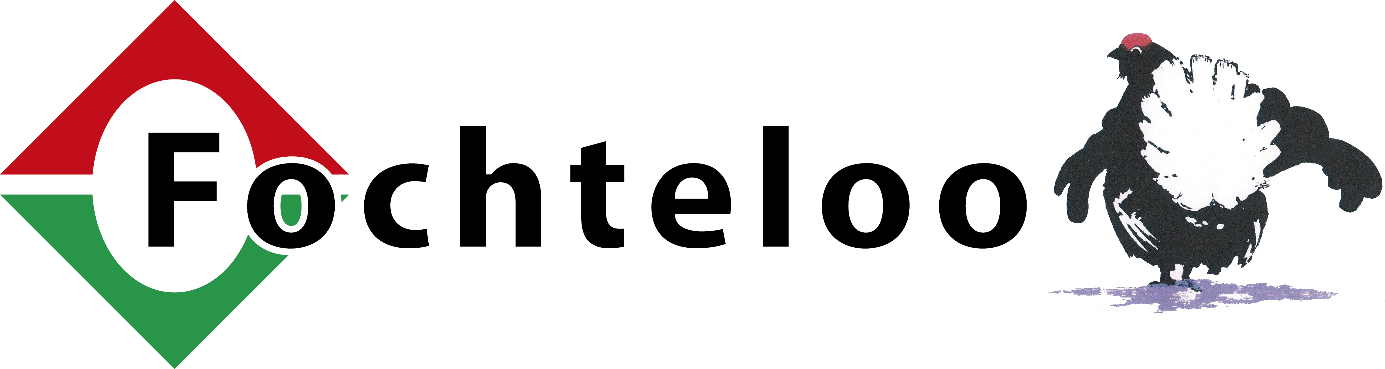 De werkgroep is naarstig aan het werk gegaan met ideeën en wensen en inmiddels heeft de website al aardig vorm gekregen. In de hoofdstructuur van de site zijn de meeste wensen op een fraaie manier vorm gegeven door Fototekst. Met toestemming van de kunstenaar/etser Peter O. Gerrits, mocht gebruik worden gemaakt van het korhoen, die in 2017 aan ieder Fochteler dorpsadres aangeboden is geweest. 
Het bestuur hoopt begin van het nieuwe jaar een eerste indruk te kunnen geven.Historische route RAAF: www.historische-route.nl :
In 2017 sprak mede-auteur Kees Timmerman de beleids-profetische woorden: “we moeten streven naar kwaliteitstoerisme in en om Fochteloo”, in het kader van het schrijven van de nieuwe dorpsgids. In die gids zijn twee wandelroutes en twee fietsroutes opgenomen. En alle routes lopen over de Veenweg, langs de twee bosschages vol brandnetels, opschot van bomen, braamstruiken, gebladerte en…. restanten van bewoning. Dat waren toen de twee 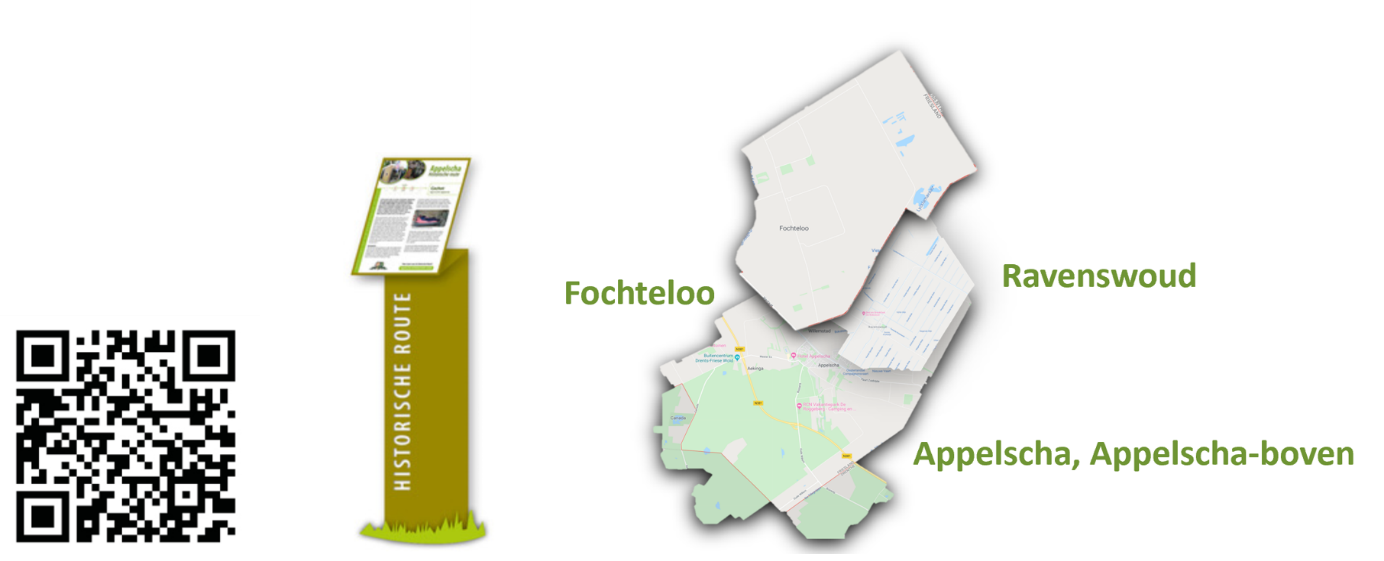 bijna vergeten voormalige werkkampen Oranje en Ybenheer. Die leemte in de dorpsgids werd rechtgezet met het project “Ontsluiting van de kampen” in 2019. Wat nog mankeerde aan de uitspraak over kwaliteitstoerisme, was niet het sturen van toeristen “over Fochteloo naar verdere oorden”, maar: kennis laten maken met Fochteloo en omgeving zélf. 
Daarvoor zijn in het project “Historische fiets- en wandelroutes in Ravenswoud, Appelscha, Appelscha-Boven en Fochteloo” (een hele mondvol voor wat onderling het RAAF-project wordt genoemd, geïnitieerd en ondersteund door de vier dorpsbelangen), minstens 72 informatiepanelen ontwikkeld. Mogelijk gemaakt door het Fonds Ooststellingwerf, het Iepen Mienskipfûns Fryslân en de Van Heloma Stichting. Ook onze Gemeente, de HVA, Natuurmonumenten en Staatsbosbeheer werk(t)en welwillend mee. In en om Fochteloo worden langs de eerder bedoelde routes na nieuwjaar nog 20 van de 21 panelen geplaatst. Immers, op het oude kerkhof staat al een informatiepaneel (Obj.nr. 60) sinds 13 september. Tenminste, als er in de weken rond nieuwjaar geen Elfstedentocht in de planning ligt. De bijbehorende website (zie kopje hierboven) wordt in de loop van 2021/22 verder ingevuld. 
Maar nu al is er een kijkje te nemen, zoals het zien van de routes en de nummering van de informatiepanelen. Ook de QR-code op de panelen moet nog geladen worden met aanvullende informatie. Dat alles moet eind 2022 gereed zijn. Dus nog werk aan de winkel !AED:
In het dorp zijn vrijwilligers met een reanimatie diploma die kunnen worden opgeroepen via hartslag.nu in geval van een 112 melding betreffende een reanimatie. 
Er hangt al een poos één AED in een buitenkast aan het dorpshuis. Gezien de uitgestrektheid van het dorp is dit zwaar onvoldoende. Via het “hartveilig project” van de Gemeente heeft het bestuur er twee apparaten met kasten bij gekregen, zodat een betere dekking is bereikt: er hangt sinds kort een kast aan de buitenkant van het ijsbaangebouwtje (bereik Centrum en Stienekamp) én bij zorgboerderij De Geitenmeierij in het open voorportaal voor de baander (bereik Noordeinde en de Knolle).  Het bestuur zal nog een vierde AED op het Zuideinde plaatsen bij zorgboerderij De Fochtel van de maatschap van Rozen, zodat ook dát eind van het Zuideinde een voldoende dekking heeft bij spoed. 
Na de coronaperikelen kunnen de herhalingslessen weer opstarten. Daarnaast worden personen die een reanimatiebevoegdheid hebben via een bedrijf, uitgenodigd zich aan te melden bij hartslag.nu , indien ze beschikbaar willen zijn voor reanimatie in noodsituaties. Dorpshuis Et Legien: 
Het jaar 2020 is voorbij, door de corona liep alles anders dan voorzien! 
Na een eerste lock-down in het voorjaar kwamen medio augustus de verenigingen weer op gang. Het meest zichtbaar in het dorp waren de voetbaltrainingen en wedstrijden. Helaas was dit voor korte duur, in november gingen alle verenigingen weer op slot!
Et Legien heeft zelf geen bijdrage kunnen leveren aan een gezellige avond of activiteit, zowel de vrijwilligersavond in het voorjaar, enkele koffie ochtenden, en oudjaarsavond zijn afgelast.
Het dorpshuis kon wel in gebruik blijven door de vaste gebruikers/huurders van ruimte. Met in achtneming van de regels zijn in de grote zaal tot voor kort ook wel activiteiten geweest door externe gebruikers. Bijvoorbeeld voor een vergadering, of een verzorgde bijeenkomst met koffie en lunch. Nobilis heeft hier o.a. gebruik van gemaakt.
Ondanks de terugloop van activiteiten in 2020 en een te verwachten verlies, zal dit het dorpshuis financieel niet in gevaar brengen.
Op het gebied van techniek en voorzieningen valt te melden dat de plafonds in de kleedkamers afgelopen zomer zijn vervangen. Oorzaak was een grote lekkage na onderhoudswerkzaamheden aan de verwarming. Schade afhandeling is geregeld door de installateur. Ook zijn er onder garantie dubbel gestuurde elektrische kleppen in het verwarmingssysteem geplaatst. De oude kleppen haperden te pas en te onpas, waardoor de verwarming niet naar behoren functioneerde. Menig gebruiker heeft dat helaas wel eens ervaren. In de praktijk zal nog moeten blijken of het probleem echt verholpen is. 
De verrijdbare panelen in de grote zaal zijn eerder dit jaar aan een zijde verandert van standaard wit naar een donker, bewerkt en stemmig motief.                                                                                                                                   In de decembermaand heeft de grote zaal een nieuwe verflaag gekregen. Een gedeelte van de korhoenbeschildering, nl. het kunstwerk zelf, is gebleven! Aan de gebruikers is het te oordelen hoe ze het vinden, de beheercommissie is er blij mee en bedankt de vrijwilligers voor hun inspanningen. Om het buiten comfortabeler te maken zijn er afgelopen jaar een aantal kleine (terras) tafels aangeschaft. Begin 2021 wordt er buiten onder de luifel een steigerhouten bank met opbergruimte geplaatst, en er zullen terrasheaters opgehangen worden. Graag brengen de beheerders onder ieders aandacht, dat statafels e.d. ook gehuurd kunnen worden!  
Hoe het nieuwe jaar zal verlopen is voor de iedereen ongewis. Hopelijk kunnen de beperkingen afgebouwd worden, en komt er weer een levendige sfeer in het Et Legien.
De beheercommissie wenst iedereen een gelukkig 2021!Enquête Fochtelooërveen:
Allen de enquête al ingevuld en ingeleverd? In de volgende nieuwsbrief meer hierover.
Hulp en steun in de coronacrisis:Gemeentelijke advertentie:
Het dagelijks leven wordt bepaald door het coronavirus in een tijd van afstand houden, zo min mogelijk contacten hebben en eventuele thuisquarantaines. Het sociale leven is er voor veel mensen anders uit komen te zien. Maakt men zich zorgen om de situatie thuis of bij iemand uit de omgeving? Neem dan contact op met het Gebiedsteam van de gemeente Ooststellingwerf via 0516-820100 of via info@gbtoost.nl. Zij zijn bereikbaar op werkdagen van 9.00 uur tot 17.00 uur. Bij zorgen om (iemand anders) kan men ook contact opnemen met: 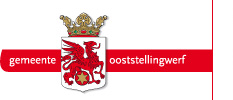 Veilig ThuisNeem bij signalen van huiselijk geweld of kinder- of ouderenmishandeling contact op met Veilig Thuis op telefoonnummer 0800- 2000. Ook is een melding te doen via www.veiligthuisfriesland.nl. Ook bij twijfel. Zij luisteren, geven advies en schakelen zo nodig hulp in. Zij zijn dag en nacht bereikbaar.Meld- en adviespunt verward gedragNeem contact op met “Meld- en adviespunt verward gedrag” wanneer er zorgen zijn over mensen die een psychische aandoening hebben, onder invloed zijn of dementerend zijn. Dit kan via telefoonnummer 0800-1771 of via www.ggdfryslan.nl/verwardgedrag. Het meld- en adviespunt is 24 uur per dag en 7 dagen per week bereikbaar voor het bieden van een luisterend oor en het doen van meldingen bij ingewikkelde situaties rondom personen met verward gedrag. De KindertelefoonBen je zelf nog jong en wil je over je situatie praten? Je kunt elke dag van 11.00 – 21.00 uur bellen met de kindertelefoon via telefoonnummer 0800-0432 of met hen chatten via hun site www.kindertelefoon.nl 
De MantelzorglijnZijn er zorgen om een mantelzorger uit uw omgeving? Neem dan contact op met de mantelzorglijn via telefoonnummer 030 – 760 60 55. Is er (extra) behoefte aan een luisterend oor of informele hulp? Kijk voor een overzicht van diverse initiatieven in onze gemeente die hierbij kunnen helpen op www.ooststellingwerf.nl/initiatieven-in-ooststellingwerf. Zorgen om uw financiële situatie?
Baan verloren of onzeker over werk of inkomen vanwege de coronacrisis? Wie wil weten van welke regelingen van de Gemeente gebruik kan worden gemaakt,  nu of misschien in de toekomst? Neem dan contact op met het Gebiedsteam van de gemeente Ooststellingwerf via 0516-820100 of via info@gbtoost.nl. Zij kijken graag mee. Ook als bijvoorbeeld een korte budgetcheck gewenst wordt of samen met iemand een overzicht maken van de inkomsten en uitgaven. De budgetadviseurs van het Gebiedsteam helpen graag, dit kan zelfs al via één vrijblijvend (telefonisch) gesprek.Eerst zelf aan de slag? Check dan www.geldfit.nl. Doe de test en krijg anoniem en vrijblijvend advies over de eigen financiële situatie.Thuisquarantaine 
Verplicht in thuisquarantaine? Dat betekent dat men 10 dagen binnen blijft en geen bezoek ontvangt! Het is te begrijpen dat het lastig kan zijn om 10 dagen binnen te moeten blijven. Even naar de supermarkt voor boodschappen, de kinderen ophalen van school of de hond uitlaten kan helaas niet meer.  Tegen problemen aan gelopen? Of er niet helemaal uit komen? Er is altijd contact op te nemen met het Gebiedsteam van de gemeente Ooststellingwerf via 0516-820100 of via info@gbtoost.nl. Zij kijken graag mee met de situatie en denken mee over passende oplossingen. Praktische hulp is fijn tijdens thuisquarantaine. Maar een ander probleem waar tegenaan gelopen kan worden is verveling. Hier onder zijn enkele tips om de dagen thuis door te komen:De luisterbieb biedt (gratis) online luisterboeken aan via  www.onlinebibliotheek.nlHet Rijksmuseum biedt een (gratis) online rondleiding aan www.rijksmuseum.nl/nl/online-rijksmuseum-voor-families Het LKCA biedt een overzicht van het culturele aanbod , zoals kamerkoren, online musea, concerten, creatieve workshops voor het gezin en theaterproducties. www.lkca.nl/artikel/corona-initiatievenInformeer bij de plaatselijke sportschool of sportverenigingen over online lessen of kijk eens op YouTube voor een online work-out. Durf om hulp te vragen! Meer informatie over (thuis)quarantaine vindt u op www.Rijksoverheid.nl/quarantaine